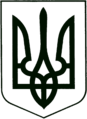 УКРАЇНА
МОГИЛІВ-ПОДІЛЬСЬКА МІСЬКА РАДА
ВІННИЦЬКОЇ ОБЛАСТІРІШЕННЯ №790Про затвердження старости Бронницького старостинського округуКеруючись ст.ст. 25, 26, 54-1 Закону України «Про місцеве самоврядування в Україні», ст.ст. 3, 10, 14, 15 Закону України «Про службу в органах місцевого самоврядування», Кодексом законів про працю України, враховуючи пропозицію Могилів-Подільського міського голови                         Глухманюка Г.Г. та результати громадського обговорення кандидатури старости Бронницького старостинського округу, -                                   міська рада ВИРІШИЛА:1. Затвердити Будзу Тетяну Вікторівну на посаду старости Бронницького старостинського округу.2. Присвоїти Будзі Тетяні Вікторівні 11 (одинадцятий) ранг посадової особи місцевого самоврядування в межах п’ятої категорії посад.3. Контроль за виконанням даного рішення покласти на першого заступника міського голови Безмещука П.О. та на постійну комісію міської ради з питань прав людини, законності, депутатської діяльності, етики та регламенту (Грабар С.А.).Міський голова                                               Геннадій ГЛУХМАНЮК Від 10.08.2023р.34 сесії8 скликання